   ПОСТАНОВЛЕНИЕ                                                                                                    JÖП	с. Новый Бельтир	О порядке установления, в случае повышения пожарной безопасности, особого противопожарного режима в местах летнего отдыха детей В исполнение Федерального закона от 21.12.1994 № 69-ФЗ «О пожарной безопасности» и в целях обеспечения первичных мер пожарной безопасности на территории муниципального образования Бельтирское сельское поселение, п о с т а н о в л я ю:1.Утвердить порядок установления особого противопожарного режима в местах летнего отдыха детей на территории Бельтирского сельского поселения (приложение).2. В случае установления сухой, жаркой и ветреной погоды, увеличения количества возникновения очагов пожаров в лесном фонде, угрозе распространения пожаров на территории муниципального образования Бельтирского сельского поселения, а также в местах массового отдыха детей муниципальным правовым актом администрации муниципального образования Бельтирского сельского поселения устанавливать особый противопожарный режим.3. Контроль исполнения настоящего постановления возложить на ведущего специалиста Балгинбаева Э.Д. и старосту Сурунова В.А..Глава Бельтирского сельского поселения Кош-Агачского района Республики Алтай                                            Таханов А.Л.УТВЕРЖДЕНО 
Постановлением Главы 
МО Бельтирского сельского поселения
от ____________ № ____1. В случае установления сухой, жаркой и ветреной погоды, увеличения количества случаев возникновения очагов загораний в лесном фонде, угрозе объектам сельского поселения от лесных пожаров, нормативным правовым актом администрации МО Бельтирского сельского поселения в местах летнего массового отдыха детей может устанавливаться особый противопожарный режим, а именно:2. Предусматривается организация пожарных формирований из работников предприятий, организаций, населения поселения, их дежурства со средствами транспорта и пожарным оборудованием.3. Определяется порядок привлечения населения, а также специальной техники, транспортных и других средств предприятий, учреждений и организаций, для тушения лесных пожаров при угрозе их распространения на населенные пункты и в местах летнего массового отдыха детей.4. Устанавливается порядок ограничения посещения гражданами лесов и лесопарковых зон, а также въезд в них транспортных средств.5. Организуется патрулирование мест летнего массового отдыха детей населением сельских населённых пунктов и членами добровольных пожарных формирований с первичными средствами пожаротушения.6. На период действия особого противопожарного режима на территории N-ского муниципального образования в местах летнего массового отдыха детей устанавливаются дополнительные требования пожарной безопасности, предусмотренные нормативными правовыми документами по пожарной безопасности:6.1. осуществление постоянного контроля за состоянием и выполнением требований пожарной безопасности на соответствующих территориях;6.2. временное приостановление разведения костров, проведение пожароопасных работ на определенных участках, топка печей, кухонных очагов и котельных установок, работающих на твердом топливе;7. В период установления и действия особого противопожарного режима создается оперативный штаб по осуществлению контроля за выполнением организационных мероприятий мест массового отдыха детей от лесных пожаров:7.1. решает вопрос об организации в МО Бельтирское сельское поселение в местах массового отдыха детей запаса огнетушащих и первичных средств пожаротушения;7.2. организует выполнение мероприятий, исключающих возможность переброса огня при лесных и торфяных пожарах на здания и сооружения;7.3. организует целенаправленную информационно-пропагандистскую работу по вопросам соблюдения правил пожарной безопасности в лесах. Проводит занятия по обучению действиям по тушению пожаров и эвакуации из зоны чрезвычайной ситуации;7.4. обеспечивает постоянный контроль за выполнением принятых решений.РОССИЙСКАЯ ФЕДЕРАЦИЯ РЕСПУБЛИКА  АЛТАЙКОШ-АГАЧСКИЙ РАЙОНСЕЛЬСКАЯ АДМИНИСТРАЦИЯБЕЛЬТИРСКОГО  СЕЛЬСКОГО ПОСЕЛЕНИЯ649789, с. Новый Бельтир ул. Центральная, 2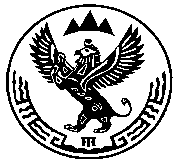 РОССИЯ ФЕДЕРАЦИЯЗЫАЛТАЙ РЕСПУБЛИКАКОШ-АГАЧ АЙМАКБЕЛТИР  JУРТ JEЗЕЕЗИНИН АДМИНИСТРАЦИЯЗЫ649789, Jаны Белтир jЦентральная ором, 2от“11”мая2017г.. №20